1. формула (20) в статье. -уравнение динамики фазы, уравнение разности фаз.  - вторая производная фазы  - время релаксации емкости и сопротивления - частота колебательного контура в  квадратевклад отДжозефсоновского контакта, он пропорционален синусу фи.  - магнитный поток через кольцо. То есть уравнение не замкнуто с полем. Уравнение описывает как меняется фаза под действием внешнего потока. Предполагается, что внешнее поле значительно сильнее. Рассматриваем линейный предел этого уравнения. Предположим,  – маленькое, тогда  – это примерно . (почему?)мы выбрасываем, и получается в линейном пределе уравнениеНо появилась большая , множитель при фи, который равенсинус, то есть, , который из синуса выскакивает в первом приближении. Мы видим, что в LC контура, частота была 1/ LC, частота в квадрате. А из-за наличия джозефсоновского контакта у нас произошел сдвиг частоты. Сдвиг частоты из-за джозефсоновского контакта. И этот сдвиг частоты, частота повысилась, он обратно пропорционален емкости и прямо пропорционален току .Теперь имеется линейное уравнение, сделаем Фурье преобразование этого линейного уравнения.Тогда вторая производная нам выбросит , это сделать нужно. Зная, как устроен ток общий, выписываем формулу (откуда эта формула?)Площадь колечка – это .  – это радиус колечка.То есть,  – это площадь колечка, умноженная на .  от ., это внешнее магнитное поле, которое от времени зависит.эта формула указывает, как ток J зависит от внешнего магнитного поля, от , которое пронизывает кольцо. параметры контакта: частота собственная колебательного контура, потери, и так далее. Мы можем амплитуду построить этого тока и нарисовать передаточную функцию – как ток зависит от магнитного поля. Это нужно сделать, и это нужно построить. 2. Получить и показать решение используя разложение в ряд Фурье. (4)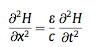 где 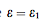 для x<0и 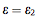 для x>0. Введем переменные 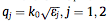 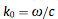 Тогда решение (4) можно представить в виде Фурье компонент. 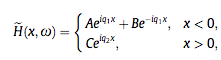 для электрического поля 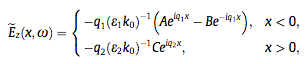 Используя граничные условия 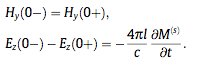 получить 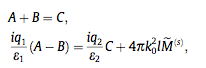 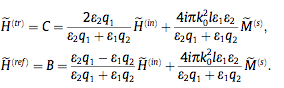 показать, что при 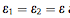 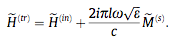 